Temat: Próbny test na kartę rowerową -test nr1_14.05Wiem, że w pełni nie udało mi się omówić wszystkich zagadnień, przepisów dotyczących ruchu drogowego. Najważniejsze przepisy   zostały wam przekazane. Jeśli ktoś systematycznie uczył się, przeglądał i robił ćwiczenia, również ze strony www.brd.edu.pl, to zda na pewno egzamin na kartę rowerową.Myślę, że uda mi się przeprowadzić egzamin w czerwcu. Szczegółowe informacje prześlę na Państwa (rodziców) maile w DE.W najbliższych tygodniach zamieszczać będę testy próbne na kartę rowerową. W jeszcze większym stopniu pomogą wam one utrwalić zdobytą wiedzę. Róbcie sami, to jest próba !Ważne! Proszę odsyłać mi do sprawdzenia tylko numery pytań i numery odpowiedzi. np.: 35 – BTest składa się z 25 pytań – powodzenia.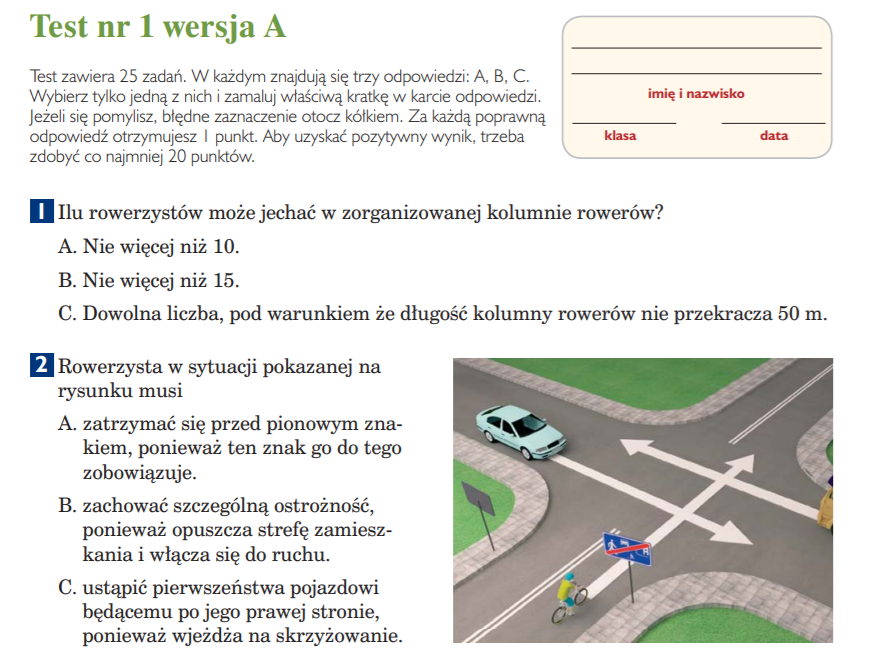 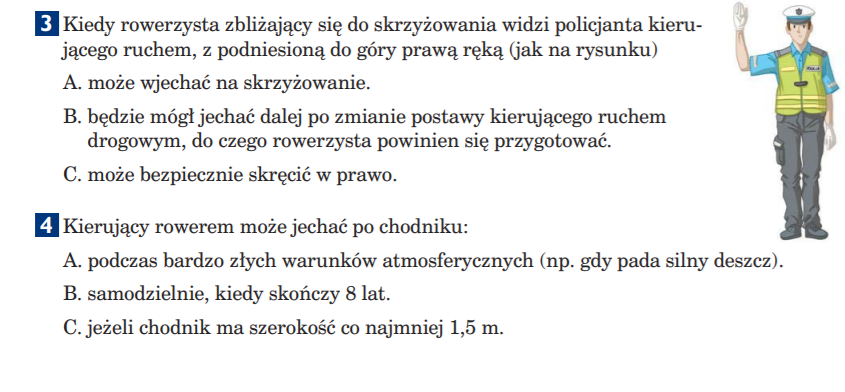 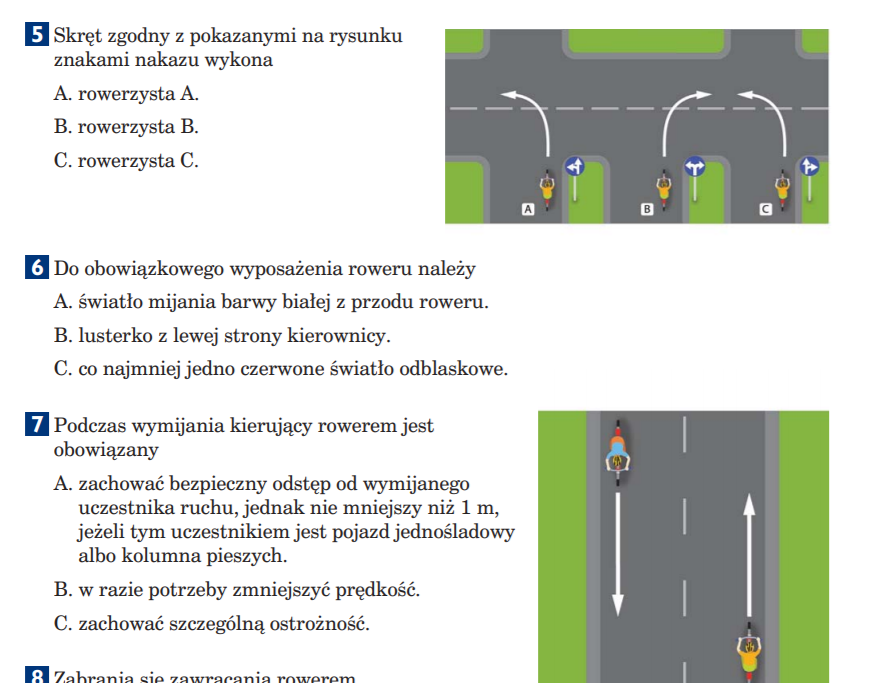 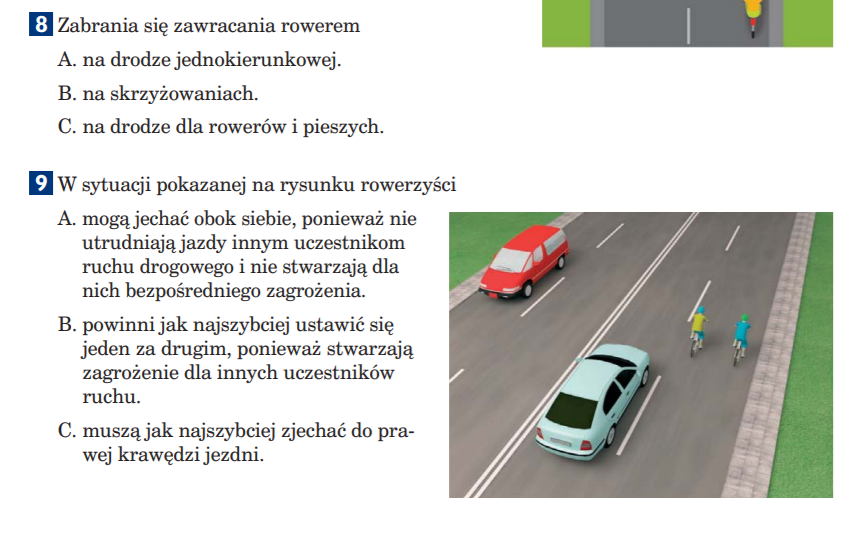 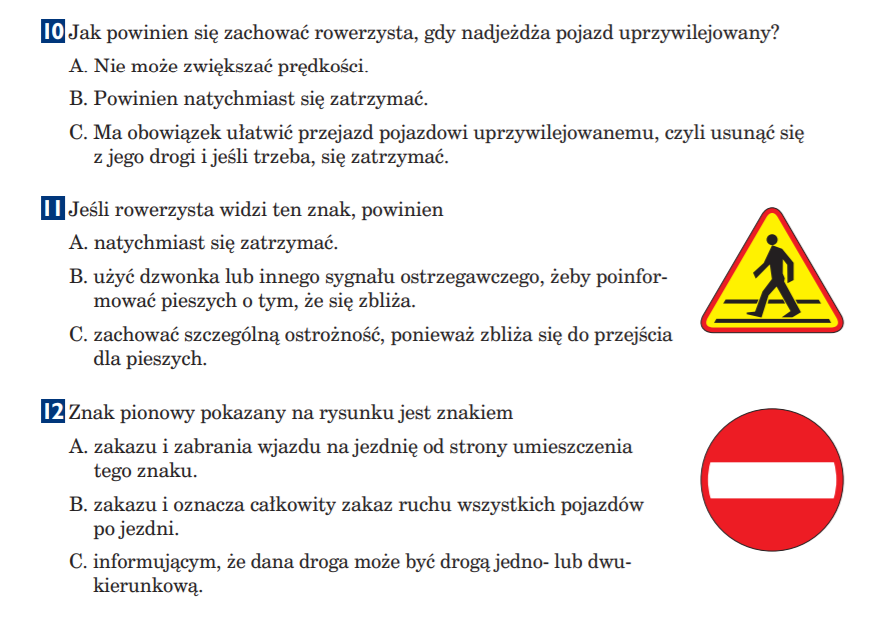 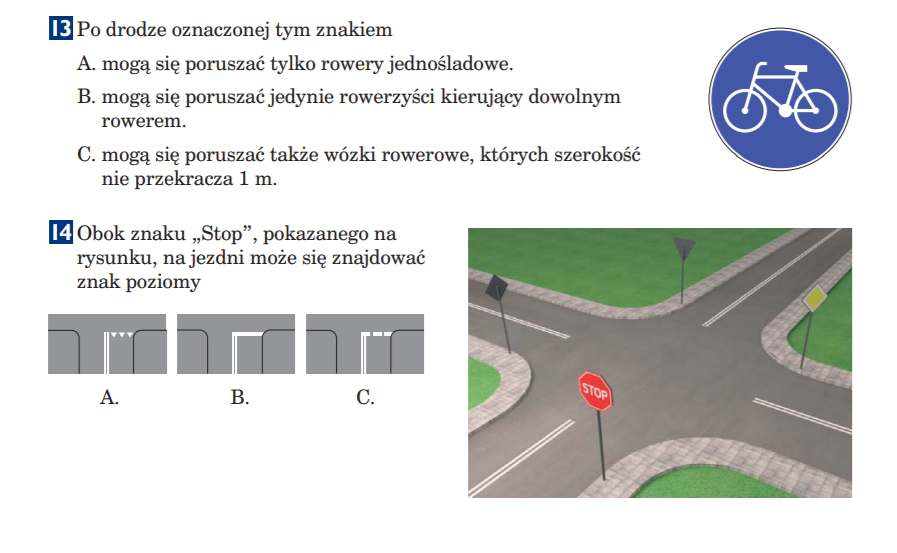 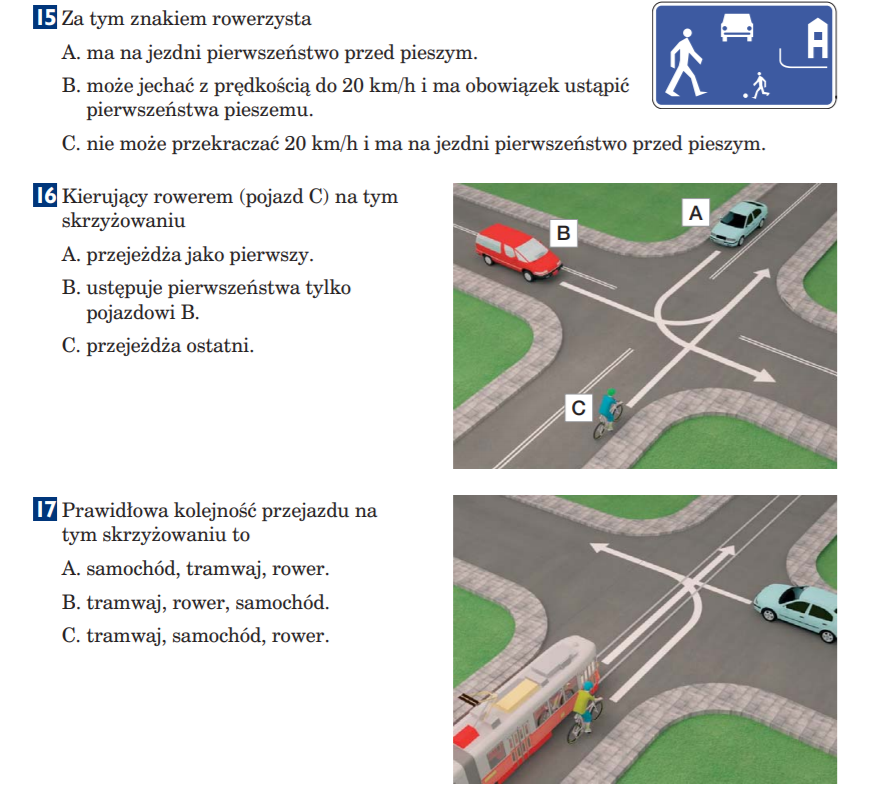 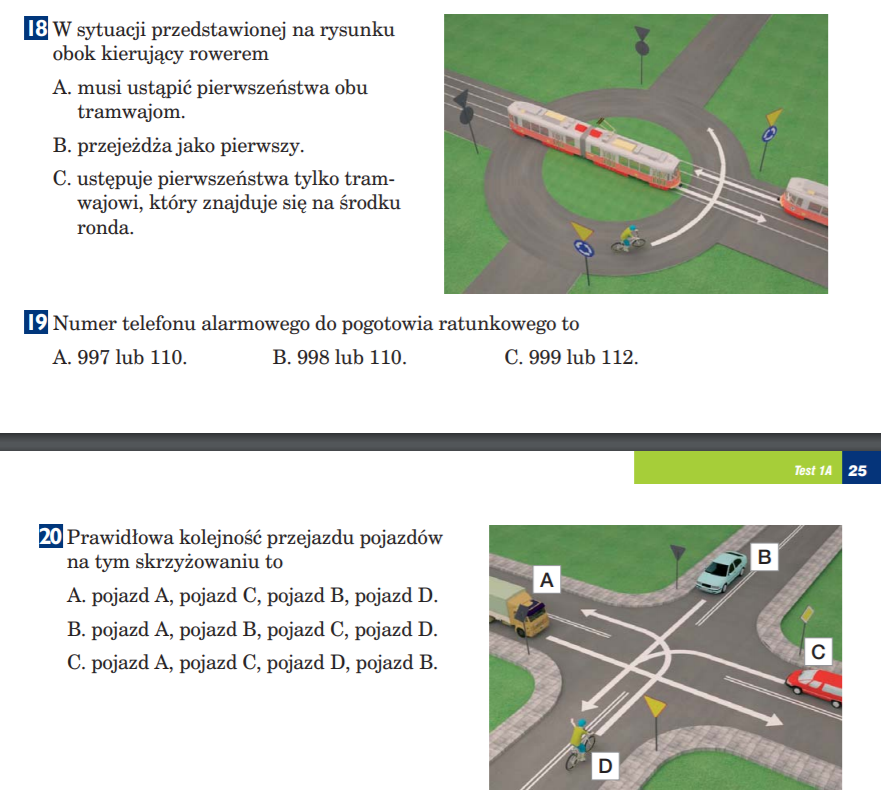 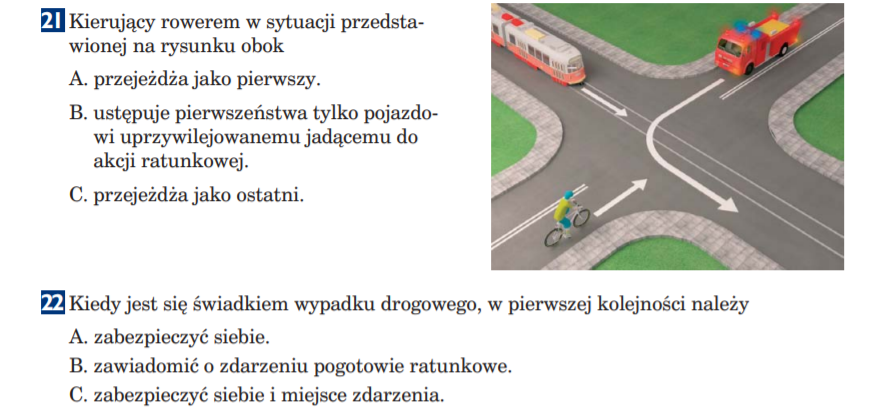 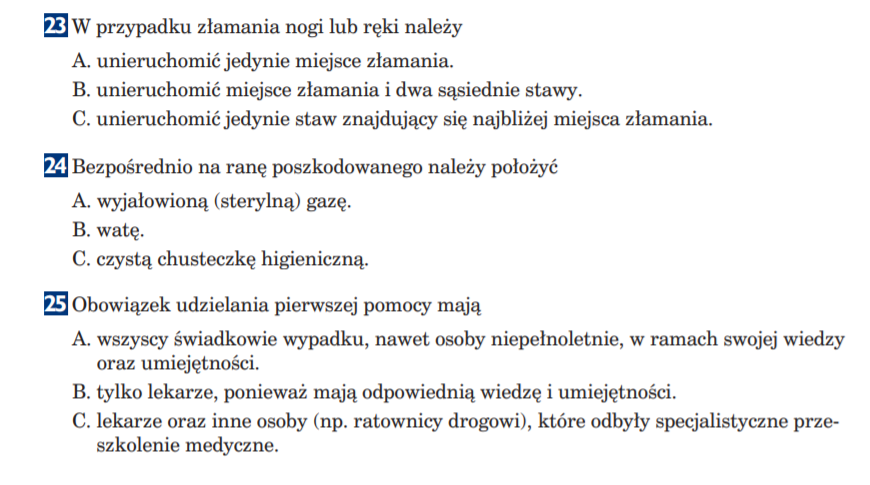 